„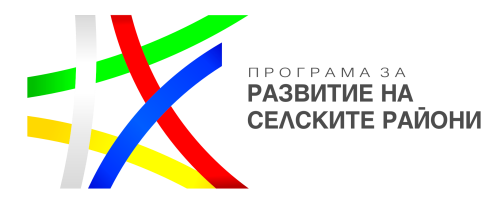 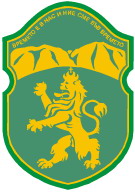 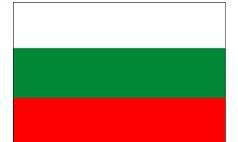 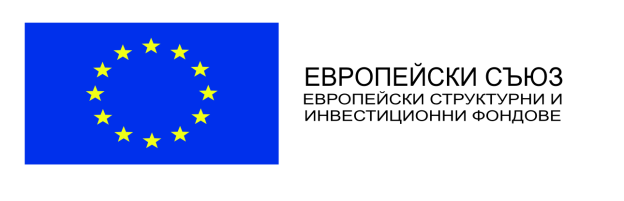 Уважаеми представители на публичния сектор, бизнеса и НПО,Уважаеми граждани на Община Карлово, Каним ви за участие в учредително събрание за създаване на Местна инициативна група на територията на община Карлово във връзка с изпълнението на Договор BG06RDNP001-19.610-0014-C02 „Подготовка на стратегия за местно развитие, придобиване на знания и умения за нейното прилагане, насърчаване на активното включване на общността и създаване на МИГ Карлово за прилагане на подхода ВОМР“ между Министерство на земеделието, Държавен фонд „Земеделие” – Разплащателна агенция и Община Карлово за предоставяне на безвъзмездна финансова помощ  по подмярка 19.1 „Помощ за подготвителни дейности”  на мярка 19 „Водено от общностите местно развитие” от Програма за развитие на селските райони 2014-2020 година.Събитието ще се проведе на 11.12.2023 г. от 17:30 часа в заседателна зала „Васил Караиванова“ на Община Карлово, с адрес: гр. Карлово, ул. „Петко Събев“ № 1, при следния дневен ред:1.     Стартиране на процедура по учредяване на сдружение в обществена полза по подмярка 19.1 „Помощ за подготвителни дейности“ на мярка 19 „Водено от общностите местно развитие“ на Програма за развитие на селските райони 2014-2020 г.;2.     Приемане на Устав на Сдружение „МИГ Карлово“ (името ще бъде утвърдено с общо съгласие);3.     Избиране на членове на Управителния съвет на Сдружението;4.     Избиране на Председател на Управителния съвет на Сдружението;5.     Определяне на размера на учредителната вноска и годишния членски внос.6.     Разни.Всички участници е необходимо да попълнят регистрационна форма за участие в учредително събрание придружена със съответните документи, които може да получите на място в Общинска администрация – Карлово, стая 106, както и на сайта на Община Карлово  https://www.karlovo.bg Регистрационна форма за участие в учредително събрание придружена със съответните документи следва да се представи до 06.12.2023 г. вкл., на адрес: гр. Карлово, ул. „Петко Събев“ № 1, стая № 106 или сканирана на електронната поща на karlovo.mig@gmail.com Приложение:Заявление за участие в учредително събрание.Проект на Устав на Сдружение „МИГ Карлово”.